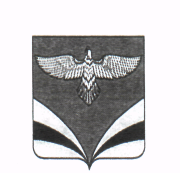 О внесении изменений в Административный регламентпо предоставлению муниципальной услуги «Присвоение, изменение, аннулирование и регистрация адресов объектов недвижимости», утвержденный Постановлением Администрации муниципального района Безенчукский Самарской области от 13.05.2016  № 705 (в редакциипостановлений от 17.07.2018 № 776, от 04.10.2019 № 1145)В соответствии с Федеральным законом от 27.07.2010 № 210-ФЗ «Об организации предоставления государственных и муниципальных услуг», Федеральным Законом от 06.10.2003 №131-ФЗ «Об общих принципах организации местного самоуправления в РФ», Постановлением Правительства Самарской области от 27.03.2015 № 149 «Об утверждении типового перечня муниципальных услуг, предоставляемых органами местного самоуправления муниципального образования Самарской области, и внесении изменений в отдельные постановления правительства Самарской области», Порядком разработки и утверждения административных регламентов предоставления муниципальных услуг в муниципальном районе Безенчукский Самарской области, утвержденным постановлением Администрации Безенчукского района 24.02.2011 №388, руководствуясь Уставом муниципального района Безенчукский Самарской областиПОСТАНОВЛЯЮ:1. Внести в Административный регламент по предоставлению муниципальной услуги «Присвоение, изменение, аннулирование и регистрация адресов объектов недвижимости», утвержденный Постановлением Администрации муниципального района Безенчукский Самарской области от 13.05.2016 № 705  следующие изменения:1.1. В пункте 2.4.  раздела 2 Регламента слова «10 рабочих (десяти) дней» заменить словами  «8 рабочих дней»;1.2. В подпункте 3.3.10. пункта 3.3. раздела 3 слова «5 рабочих дней» заменить словами  «2 рабочих дня»;1.3. Подпункт 3.3.3. пункта 3.3. раздела 3 Регламента -  исключить;1.4. В подпункте 3.4.3. пункта 3.4. раздела 3 Регламента слова: «3 рабочих дня» заменить словами: «1 рабочий день»;1.5. В подпункте 3.4.5. пункта 3.4. раздела 3 Регламента слова: «5 рабочих дней» заменить словами «2 рабочих дней»;1.6. В подпункте 3.4.6. пункта 3.4. раздела 3 Регламента слова «10 рабочих дней» заменить словами «3 рабочих дней»;1.7. Подпункт 3.5.5. пункта 3.5. раздела 3 изложить в следующей редакции: «3.5.5. Зарегистрированное письмо направляется заявителю или, при желании заявителя получить результат предоставления услуги лично, или при желании заявителя получить результат муниципальной услуги через МФЦ или посредством Единого портала или Регионального портала, письмо направляется ему соответствующим образом – в МФЦ для выдачи заявителю. Срок -  в течение 1 рабочего дня после регистрации»;1.8. В подпункте 3.5.9. пункта 3.5. раздела 3 Регламента слова «8 рабочих дней» заменить словами «2 рабочих дней»;1.9. Подпункт 3.6.3. пункта 3.6. раздела 3 регламента изложить в следующей редакции: «3.6.3. Специалист уполномоченного органа в день получения ответов на межведомственные запросы либо с момента установления при проверке заявления и прилагаемых к нему документов соответствия этих документов требованиям действующего законодательства Российской Федерации и настоящего Административного регламента подготавливает проект решения о предоставлении муниципальной услуги»;1.10. Подпункт 3.6.6. пункта 3.6. раздела 3 регламента изложить в следующей редакции: «3.6.6. Зарегистрированное решение о предоставлении муниципальной услуги направляется заявителю или, при желании заявителя получить результат предоставления услуги лично, выдаётся заявителю - в течение 1 рабочего дня после регистрации»;2.1. В подпункте 3.6.10. пункта 3.6. раздела 3 Регламента слова «7 рабочих дней» заменить словами «3 рабочих дней»;2. Настоящее постановление вступает в силу со дня его официального опубликования.3. Опубликовать настоящее постановление в районной газете «Вестник муниципального района Безенчукский» и разместить на официальном сайте муниципального района Безенчукский Самарской области www.admbezenchuk.ru.4. Контроль за исполнением настоящего постановления возложить на заведующего отделом архитектуры и градостроительства Администрации муниципального района Безенчукский Самарской области (Е.А. Семёнову).Глава района                                                                                               В.В. АникинК.И. Таргинова    8(84676)28025